S’ha trencat un os del braç jugant a futbol al pati de l’escola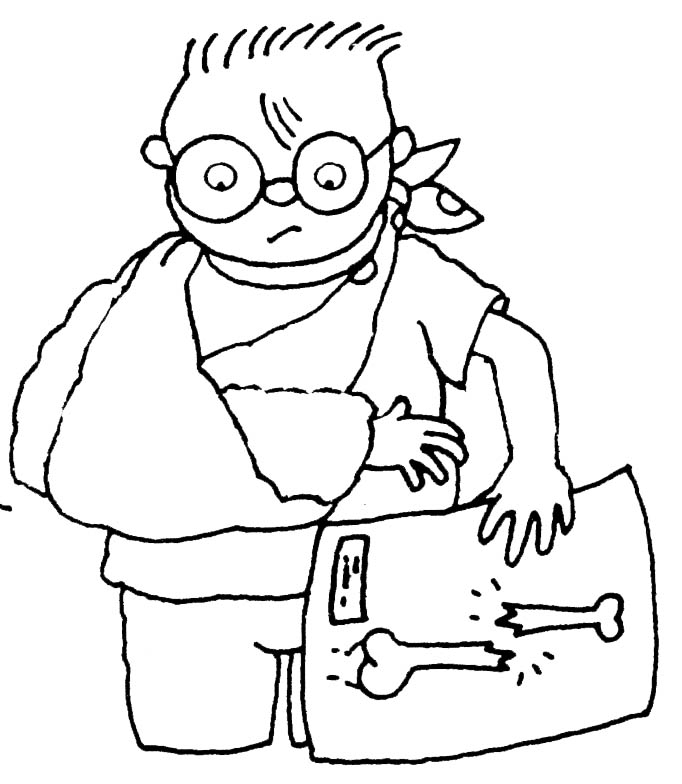 HA COMPRAT         S’HA TRENCAT         DEL BRAÇ       UNA JAQUETA               DE L’ESCOLA                JUGANT         UN OS        AL PATI               ESTÀ CONTENT            A FÚTBOL     No està gens content perquè no podrà jugar el partit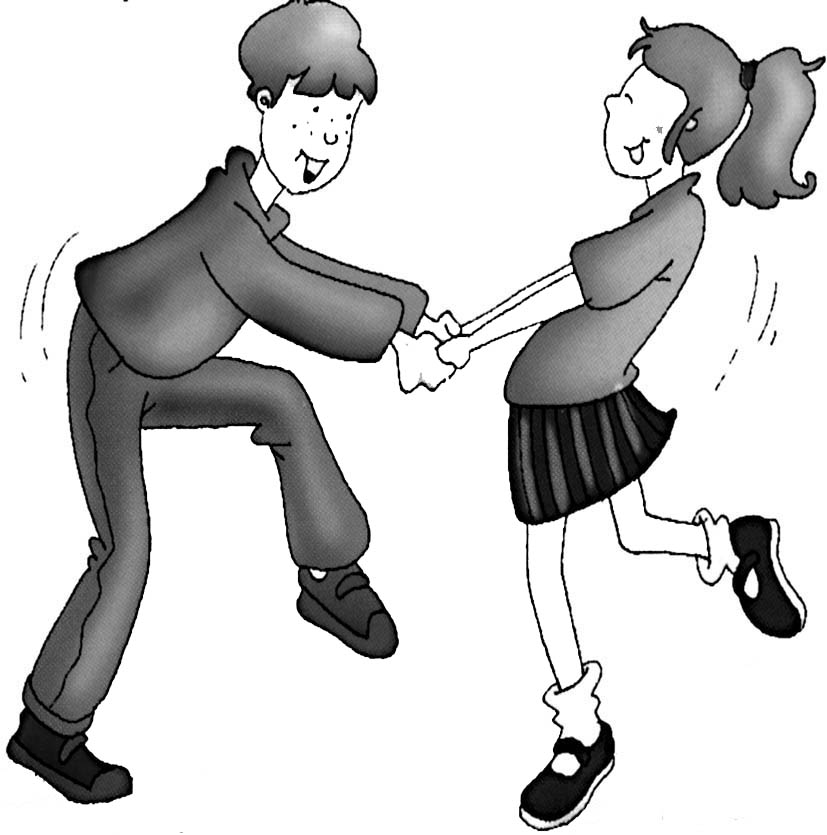 A LA FESTA       LA CARRERA      A L’AUTOBÚS        DE LA NIT          AL MATÍ       DE FINAL          TOTS  VAN MENJAR          VAN BALLAR           DIVERTIT       DE CURS       FINS LES DEU      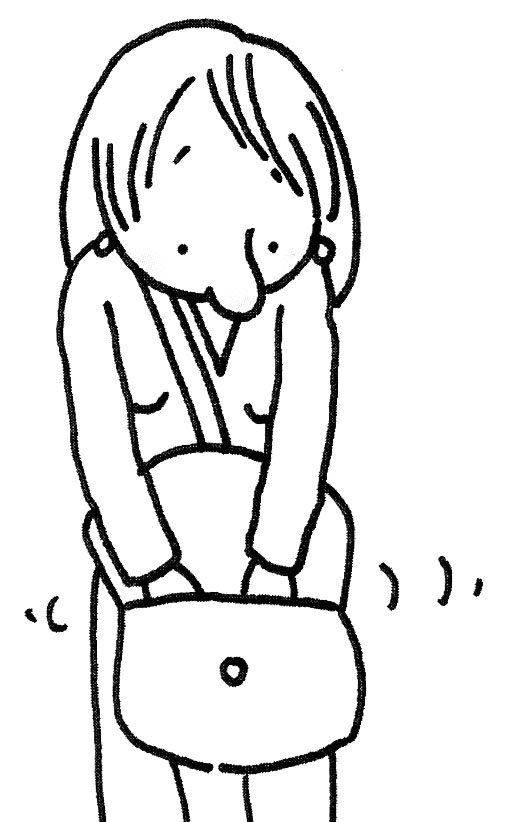 A LA BOSSA          DINS DE CASANO TROBA          ESTÀ BUSCANTDE CASA SEVA       EL TELÈFONLES CLAUS        DEIXAT          DESPRÉS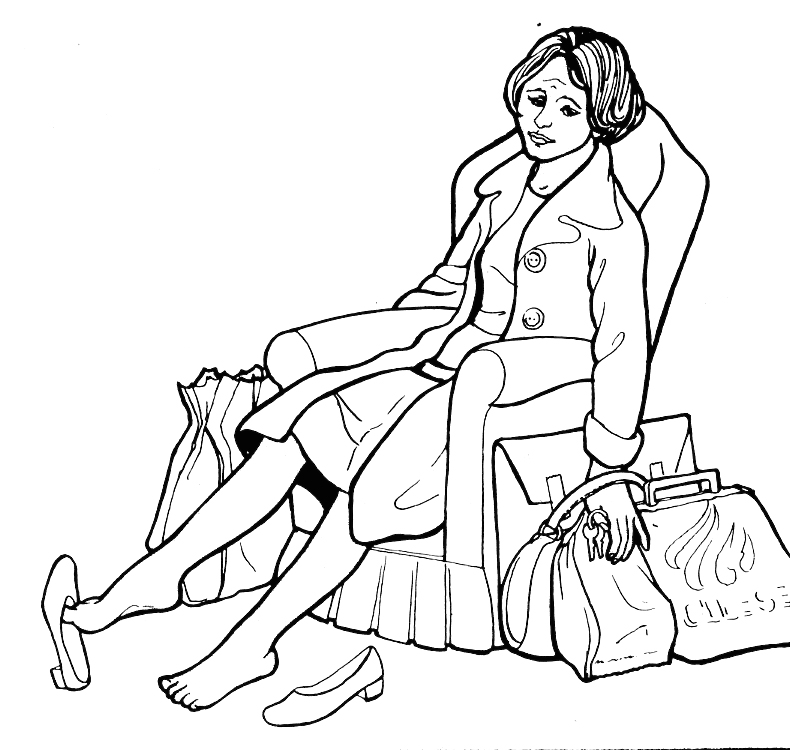 ESTÀ PENSANT       HA ARRIBAT      NO POT        ADORMIDA     SENSE TREURE’S        L’ABRIC          SABATES NOVESS      TIRADA AL SOFÀTAN CANSADA QUE    DE TREBALLAR     DE COMPRES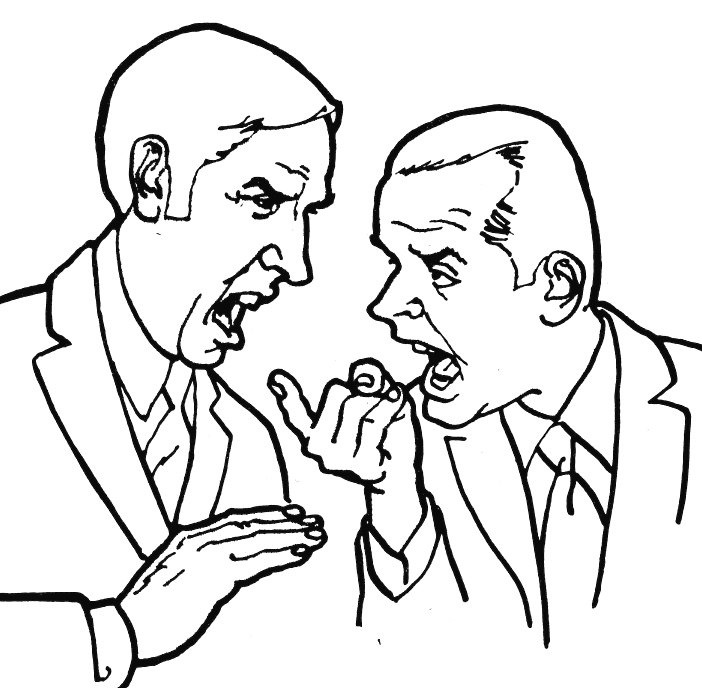 AL PRINCIPI      ALGUNES VEGADES       MÉS QUE    QUASI EL MOSSEGA      QUE NO SAP         LA GENT PER CULPA DE           S’ENFADEN TANT QUE EL QUE DIU      PER QUÉ    NO SE SENT RES   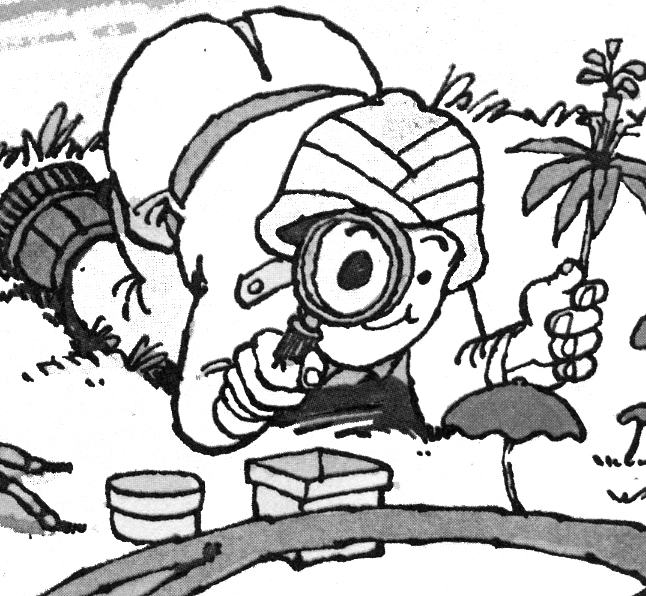 UNA FLOR                AL TERRAAMB UNA LUPA       L’EXPLORADOR HA DESCOBIERT      SATISFETMOLT ESTRANYA     A LA MÀ ESQUERRE     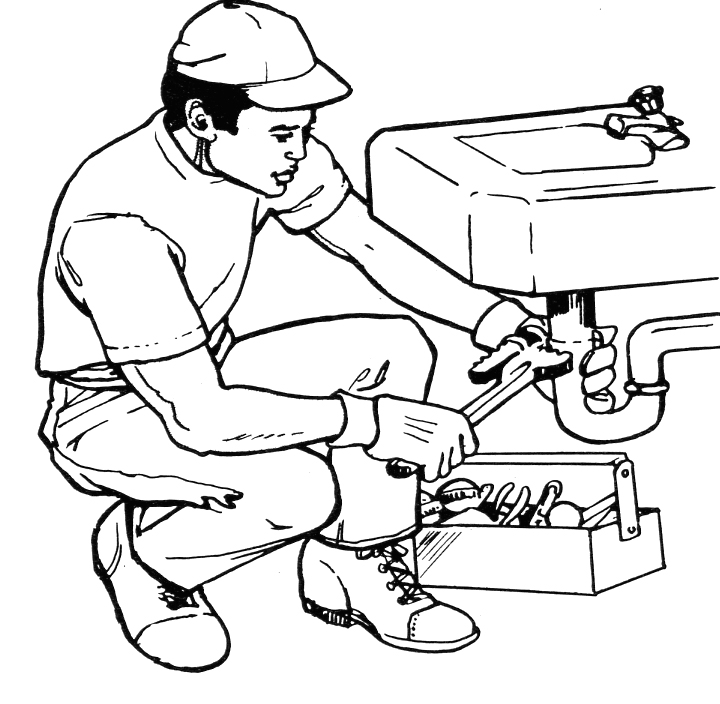 VAN TRUCAR     NO HA ACONSEGUIT PENSANT     PER A QUE ARREGLÉS UN AJUDANT     AL LAMPISTA UNA GOTERA   EL DESAIGÜE DEL LAVABO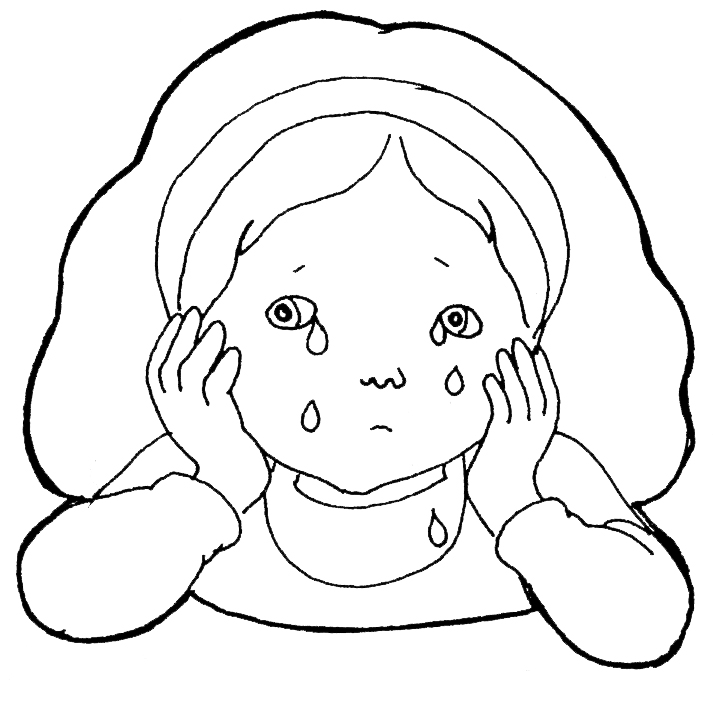 SOVINT     SEMPRE    AL FINAL ESTAVA     TRISTA    VAN ACABAR PLORANT       PERDUDA     PER CULPA DE PER SORT     DE LA SEVA  AMIGA 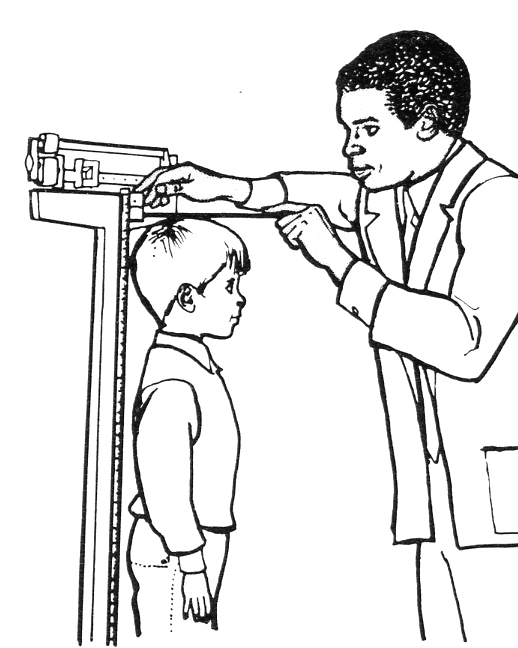 A L’ ESCOLA     DIU QUE    CENTÍMETRESLA NORMAL        DEPÈN     LA SEVA ALÇADA ÉS             PER A LA SEVA EDAT       MASSA     CRÉIXERSENS DUBTE        EL METGE 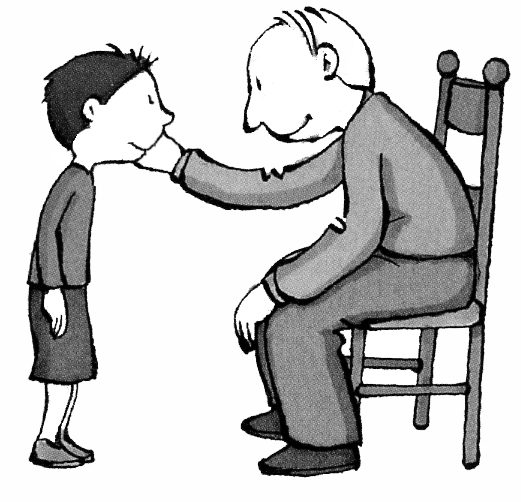        LA GUERRA      RECORDA QUEEL MEU AVI   ATENT   EL MEU PARE    SEMPRE         VOLIA      M’EXPLICAVA HISTÒRIES DE       AMB LA MÀ       CONSELLS     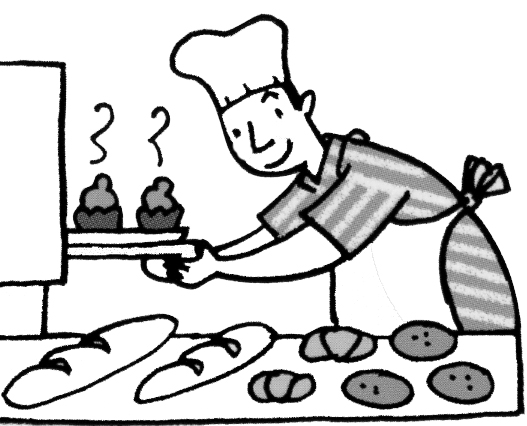 AL FORN    FESTA DE      EL FORNER PA DE PESSIC    MAGDALENES   DEL MEU CARRER EL MÉS BO    MENJAREM   HA FETAVIAT       PEL MEU ANIVERSARI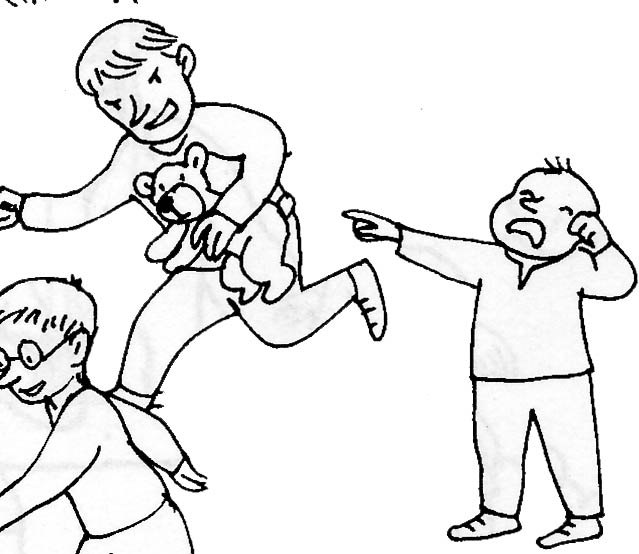 PERQUÈ      LES SEVES JOGUINES AQUEST MATÍ     AL MEU GERMÀ LI HAN PRES     DOS NENS   HAN MARXATCORRENT          ESTAVA PLORANT   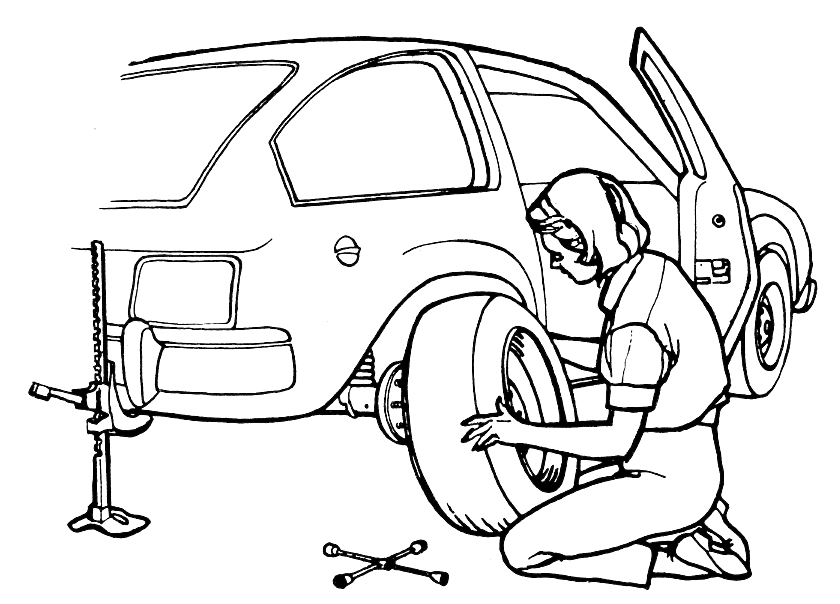 PUNXAT     LES QUATRE      ACCIDENTUNA VEÏNA     LA MEVA MARE     RAPIDAMENTARREGLAR    AMB EL GAT    VA CANVIARELS CARGOLS     RODES DEL COTXE 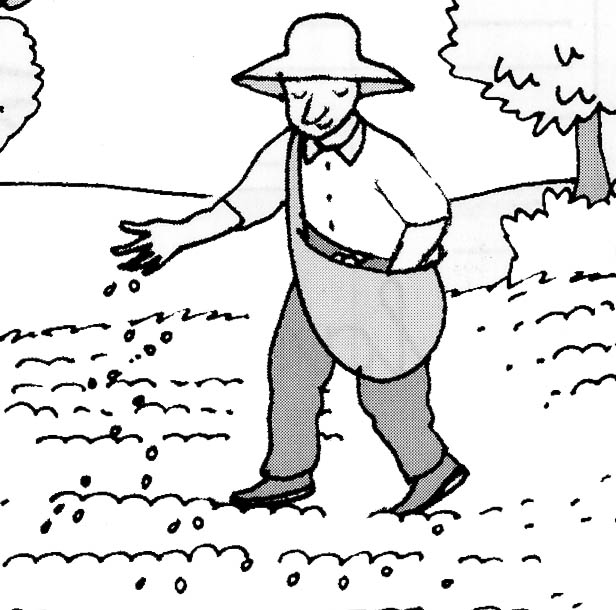   EL CAMP        ESPANTAOCELLS      L’ONCLE A LA PRIMAVERA     RAMON      AL POBLECULTIVA     ELS OCELLS     SEMBRA LLAVORS     A MÀ      BLAT DE MORO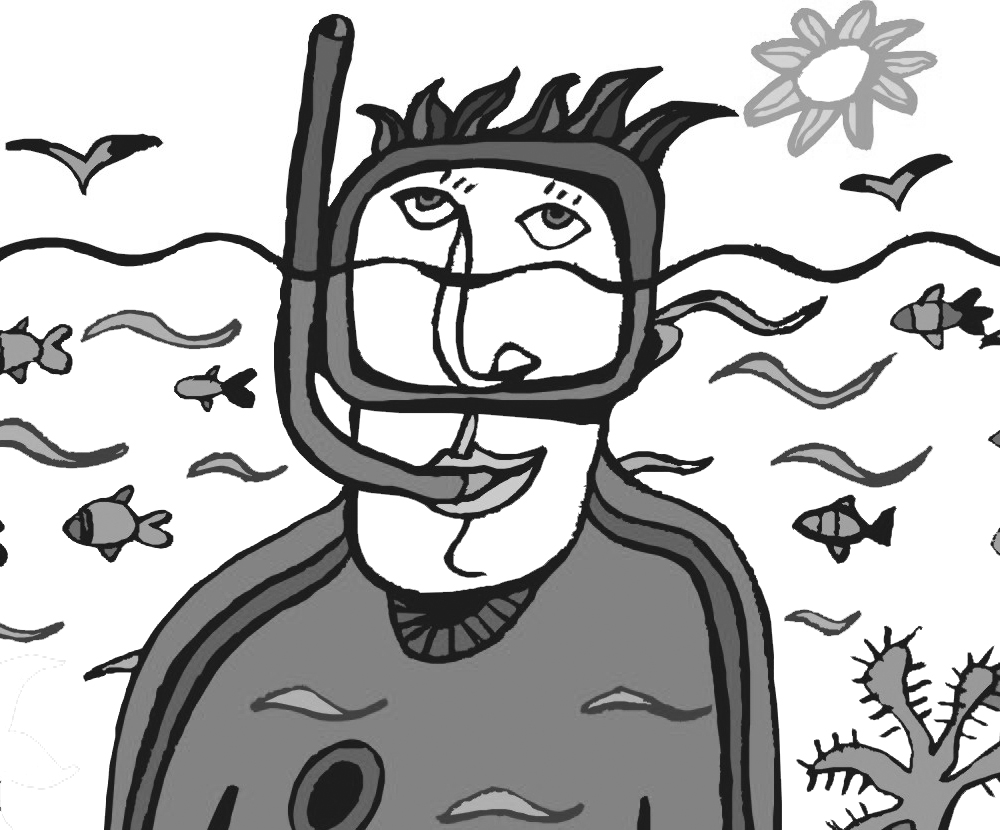 SOTA DE L’AIGUA    HA DESCOBERT AL FONS       IMPOSSIBLE      DEL MAR VAIXELL ENFONSAT     UN TRESOR SUBMERGIT   PIRATA   AMAGAT 